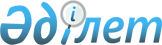 Ескелді ауданы бойынша жер салығының базалық ставкаларын белгілеу туралы
					
			Күшін жойған
			
			
		
					Алматы облысы Ескелді аудандық мәслихатының 2010 жылғы 30 наурыздағы N 37-226 шешімі. Алматы облысының Әділет департаменті Ескелді ауданының Әділет басқармасында 2010 жылы 28 сәуірде N 2-9-106 тіркелді. Қолданылу мерзімінің аяқталуына байланысты шешімнің күші жойылды - Алматы облысы Ескелді аудандық мәслихатының 2013 жылғы 08 қарашадағы N 26-148 шешімімен      Ескерту. Қолданылу мерзімінің аяқталуына байланысты шешімнің күші жойылды - Алматы облысы Ескелді аудандық мәслихатының 08.11.2013  N 26-148 шешімімен.

      РҚАО ескертпесі.

      Мәтінде авторлық орфография және пунктуация сақталған.       

Қазақстан Республикасының "Салық және бюджетке төленетін басқа да міндетті төлемдер туралы" Заңының (Қазақстан Республикасының Салық кодексі) 378, 381, 383-баптарына, Қазақстан Республикасының "Жергілікті мемлекеттік басқару және өзін - өзі басқару туралы" Заңының 6-бабының 1-тармағының 15-тармақшасына сәйкес және Ескелді ауданы әкімдігінің жанындағы жеке кәсіпкерлік субъектілерінің бірлестіктерін аккредиттеу жөніндегі комиссияның 2010 жылғы 29 наурыздағы қорытындысын ескере отырып, Ескелді ауданының мәслихаты ШЕШІМ ҚАБЫЛДАДЫ:



      1. Ескелді ауданы бойынша жер салығының базалық ставкалары:



      1) Ауыл шаруашылық мақсатындағы жерлерге салынатын базалық салық ставкалары N 1 қосымшасына сәйкес белгіленсін;



      2) Елді мекендердің жерлеріне (үй іргесіндегі учаскелерін қоспағанда) салынатын базалық салық ставкалары алаңның бір шаршы метріне шаққанда N 2 қосымшасына сәйкес белгіленсін;



      2. Осы шешімнің орындалуын бақылау аудандық мәслихаттың экономика, қаржы, бюджет және заңдылықты нығайту мәселелерін қамтитын тұрақты комиссиясына (Р. Абдуллин) жүктелсін.



      3. Осы шешім алғаш ресми жарияланғаннан кейiн күнтiзбелiк он күн өткен соң қолданысқа енгiзiледi.      Ескелді ауданы

      мәслихатының IV шақырылымындағы

      ХХХVII сессиясының

      төрағасы                                   Бөгенбаев Мәлік Ауымханұлы      Ескелді ауданы

      мәслихатының хатшысы                       Тастанбаев Қалабек Тастанбайұлы

Ескелді ауданы мәслихатының

2010 жылғы 30 наурыздағы

37-226 санды шешіміне

N 1 қосымша

Ескелді ауданы мәслихатының

2010 жылғы 30 наурыздағы

37-226 санды шешіміне

N 2 қосымша
					© 2012. Қазақстан Республикасы Әділет министрлігінің «Қазақстан Республикасының Заңнама және құқықтық ақпарат институты» ШЖҚ РМК
				Аймақтың

рет

NБазалық

салық

ставкаларын

белгілеуЖер

салығының

базалық

ставкасын

түзету

коэффициентіАймаққа кіретін кадастрлық

кварталдардың

атауларыНөмір-

лері10,71,2

(20 %)Бұрынғы 1 май ассоциясы

шекарасындағы жерлер:

Орман қор жерлеріҚорлық жерлер0,67

115

116

118

119

120

128

129

130

131

132

133

13420,81,2

(20 %)Бұрынғы Қарабұлақ ассоциясы

шекарасындағы жерлер:

Бұрынғы 1 май ассоциясы

шекарасындағы жерлер

Целинное ауылының жерлері (елді

мекен шекараларынан тыс)

Тамбала ауылы жерлері (елді

мекен шекараларынан тыс)

Ақешкі ауыл жерлері (елді мекен

шекараларынан тыс)

Ақын Сара ауыл жерлері (елді

мекен шекараларынан тыс)

Бұрынғы Қапал шаруашылық

жерлері

Қоңыр ауыл жерлері (елді мекен

шекараларынан тыс)

Бұрынғы Қоңыр ассоциясы

шекарасындағы жерлер

Көктөбе ауыл жерлері (елді

мекен шекараларынан тыс)

Бұрынғы Бірлік ассоциясы

шекарасындағы жерлер

Қорлық жерлер051

066

096

097

098

099

100

101

102

103

105

106

107

109

110

12131,01,2

(20 %)Бұрынғы Крупский атындағы

колхоз шекарасындағы жерлер

Бұрынғы Алдабергенов атындағы

колхозбен АҚ Жақсылық

шекарасындағы жерлер

Бұрынғы Жеңіс ассоциясы

шекарасындағы жерлер

Бұрынғы АШБ Қаратал

шекарасындағы жерлер

Қорлық жерлер

Көктал өзенінен солтүстікке

қарай жатқан Қорлық жерлер010

011

019

020

026

087

122

12341,151,2

(20 %)Бұрынғы Крупский атындағы

колхоз шекарасындағы жерлер

Бұрынғы Қайнарлы ассоциясы

шекарасындағы жерлер

Қайнарлы ауылы жерлері (елді

мекен шекараларынан тыс)

Малиновка ауылы жерлері (елді

мекен шекараларынан тыс)

Бұрынғы Малиновая роща

бағбандық серіктестігі

шекарасындағы жерлер

Бұрынғы АШБ Қаратал

шекарасындағы жерлер

Орман Қоры жерлер008

080

080

082

083

084

085

086

13551,31,2

(20 %)Бұрынғы Жеңіс ассоциясы

шекарасындағы жерлер

Жалғызағаш ауылы жерлері

(елді мекен шекараларынан тыс)

Биғаш ауылы жерлері (елді

мекен шекараларынан тыс)

Бұрынғы Бақтыбай ассоциясы

шекарасындағы жерлер

Қорлық жерлер

Көкжазық ауылы жерлері

(елді мекен шекараларынан тыс)

Малогоровка ауылы жерлері

(елді мекен шекараларынан тыс)

Бұрынғы 1 май ассоциясы

шекарасындағы жерлер

Бұрынғы 1 май ассоциясы

шекарасындағы жерлер

Жетісу ауылы жерлері

(елді мекен шекараларынан тыс)

Бұрынғы Жетісу ассоциясы

шекарасындағы жерлер

Тельман ауылы жерлері

(елді мекен шекараларынан тыс)

Бұрынғы Соловинная роща

бағбандық серіктестігі

шекарасындағы жерлер

Бұрынғы АШБ Тельман

шекарасындағы жерлер

Орман қоры жерлері

Көктал өзенінен оңтүстікке

қарай жатқан Қорлық жерлер

Бұрынғы АШБ Тельман

шекарасындағы Қорлық жерлер

Қорлық жерлер

Текелі қаласының жерлері

(03-269)028

052

053

055

056

058

059

060

061

063

064

065

070

073

074

075

088

090

091

092

093

117

094

123

126

127

030

031

032

033

034

035

036

037

038

039

040

041

042

043

044

04561,41,2

(20 %)Бақтыбай Жолбарыс ұлы ауылы

жерлері

(елді мекен шекараларынан тыс)

Елтай ауылы жерлері

(елді мекен шекараларынан тыс)

Бақтыбай ауылы жерлері (елді

мекен шекараларынан тыс)

Бұрынғы Крупский атындағы

колхоз жерлер

Бұрынғы Алдабергенов атындағы

колхозбен АҚ Жақсылық

шекарасындағы жерлер

Бұрынғы Жеңіс ассоциясы

шекарасындағы жерлер

Қарабұлақ кенті жерлері

(елді мекен шекараларынан тыс)

Бұрынғы Бағбандық Қаратал

Серіктестігінің Қарабұлақ

кентіндегі жері

Бұрынғы Қарабұлақ ассоциясы

шекарасындағы жерлері

Қорлық жерлер

Бұрынғы Қарабұлақ ассоциясы

шекарасындағы қорлық жерлері001

002

004

005

007

018

025

027

039

043

044

045

046

047

048

049

050

124

125

126Аймақтың

рет NЖер салығының

базалық

ставкасын түзету

коэффициентіЕлді мекендері11,2

(20 %)Көктөбе, Ақ – Тума ауылдары21,2

(20 %)Тамбала, Ақешкі, Биғаш, Қоржымбай, Қоңыр,

Ақын – Сара ауылдары, Қарабұлақ кенті

03-264-030, 03-264-038, кадастрлік

нөмірлеріне сәйкес31,2

(20 %)Ақтасты, Өр-қусақ, Жаңалық, Бөктерлі,

Теңлік, Теректі, Екпенді, Жендік

ауылдары, Қарабұлақ кенті - 03-264-034,

03-264-037, кадастрлік нөмірлеріне сәйкес41,2

(20 %)Абай, Жастар, Жалғыз-ағаш, Ешкі-Өлмес,

Қайнарлы, Қаратал, Елтай ауылдары,

Қарабұлақ кенті 03-264-032, 03-264-033,

03-264-036, кадастрлік нөмірілеріне сәйкес51,2

(20 %)Көкжазық, Шымыр, М.Байысов, Сырымбет,

Жетісу ауылдары61,2

(20 %)Алдабергенов, Бақтыбай ауылдары, Қарабұлақ

кенті 03-264-031, 03-264-035, кадастрлік

нөмірілеріне сәйкес